Tribal Researchers’ Cancer
Control Fellowship Program2021 Application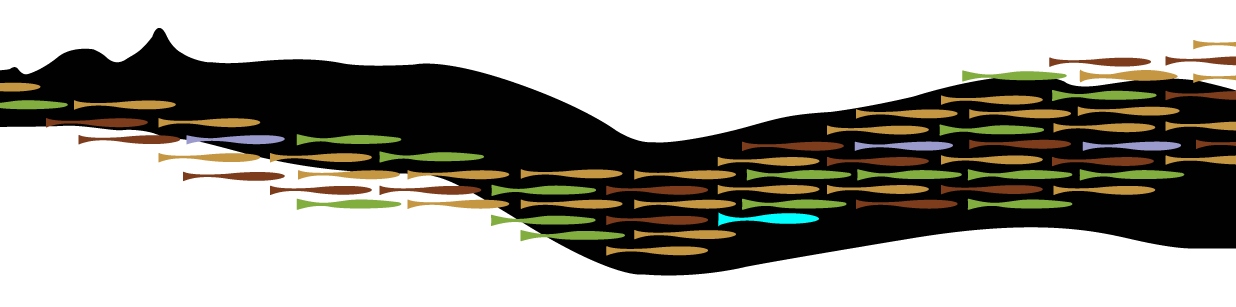 Applicant InformationApplicant InformationApplicant InformationApplicant InformationApplicant InformationApplicant InformationApplicant InformationApplicant InformationApplicant InformationApplicant InformationApplicant InformationApplicant InformationApplicant InformationApplicant InformationApplicant InformationApplicant InformationApplicant InformationApplicant InformationApplicant InformationApplicant InformationApplicant InformationLast NameLast NameLast NameFirstDateDateDateStreet AddressStreet AddressStreet AddressStreet AddressApartment/Unit #Apartment/Unit #Apartment/Unit #Apartment/Unit #CityCityStateZIPZIPPhonePhoneE-mail AddressE-mail AddressE-mail AddressEducationEducationEducationEducationEducationEducationEducationEducationEducationEducationEducationEducationEducationEducationEducationEducationEducationEducationEducationEducationEducationUndergraduate Institution(s)Undergraduate Institution(s)Undergraduate Institution(s)Undergraduate Institution(s)Undergraduate Institution(s)Undergraduate Institution(s)Degree(s)Degree(s)Degree(s)Degree(s)Degree(s)Degree(s)Degree(s)Degree(s)Degree Date(s)Degree Date(s)Degree Date(s)Degree Date(s)Degree Date(s)Degree Date(s)Degree Date(s)Graduate Institution(s)Graduate Institution(s)Graduate Institution(s)Graduate Institution(s)Graduate Institution(s)Graduate Institution(s)Tribal EnrollmentTribal EnrollmentTribal EnrollmentTribal EnrollmentTribal EnrollmentTribal EnrollmentTribal EnrollmentTribal EnrollmentTribal EnrollmentTribal EnrollmentTribal EnrollmentTribal EnrollmentTribal EnrollmentTribal EnrollmentTribal EnrollmentTribal EnrollmentTribal EnrollmentTribal EnrollmentTribal EnrollmentTribal EnrollmentTribal EnrollmentPrevious Professional Position(s)Previous Professional Position(s)Previous Professional Position(s)Previous Professional Position(s)Previous Professional Position(s)Previous Professional Position(s)Previous Professional Position(s)Previous Professional Position(s)Previous Professional Position(s)Previous Professional Position(s)Previous Professional Position(s)Previous Professional Position(s)Previous Professional Position(s)Previous Professional Position(s)Previous Professional Position(s)Previous Professional Position(s)Previous Professional Position(s)Previous Professional Position(s)Previous Professional Position(s)Previous Professional Position(s)Previous Professional Position(s)1.  1.  1.  1.  1.  1.  1.  1.  1.  1.  1.  1.  1.  1.  1.  1.  1.  1.  1.  1.  1.  2.  2.  2.  2.  2.  2.  2.  2.  2.  2.  2.  2.  2.  2.  2.  2.  2.  2.  2.  2.  2.  3.  3.  3.  3.  3.  3.  3.  3.  3.  3.  3.  3.  3.  3.  3.  3.  3.  3.  3.  3.  3.  Current Professional PositioNCurrent Professional PositioNCurrent Professional PositioNCurrent Professional PositioNCurrent Professional PositioNCurrent Professional PositioNCurrent Professional PositioNCurrent Professional PositioNCurrent Professional PositioNCurrent Professional PositioNCurrent Professional PositioNCurrent Professional PositioNCurrent Professional PositioNCurrent Professional PositioNCurrent Professional PositioNCurrent Professional PositioNCurrent Professional PositioNCurrent Professional PositioNCurrent Professional PositioNCurrent Professional PositioNCurrent Professional PositioNTitleTitleTitleTitleTitleOrganizationOrganizationOrganizationOrganizationOrganizationStreet AddressStreet AddressStreet AddressStreet AddressStreet AddressCityStateZIPZIPPhoneE-mailE-mailPlease briefly describe your current job responsibilities if a fellowship in cancer control research is offered to you, how will you be able to apply this new knowledge to your community and current position? (150 word minumum)Please include the following with your applicationA personal statement with a focus on cancer (350 word minimum)A copy of your CV or resumeA copy of your Certificate of Indian Blood or Tribal IDA letter of support from the community or organization with which you plan to work in cancer control activitiesA brief letter from your employer ensuring that you will have time available to attend Given the uncertainty of the COVID-19 pandemic, we do not yet know if the training will be offered in-person or virtually. In past years we offered three weeks of in-person training in Portland, OR. This year we offered two weeks of training virtually and short courses via Zoom every three weeks. We are prepared for either situation. Does that pose a problem for you? Yes No Please feel welcome to add comments here: Please return this form and all other application materials via e-mail by March 12, 2021 to:Ashley Thomas
E-mail: athomas@npaihb.org
Northwest Portland Area Indian Health Board
2121 SW Broadway, Suite 300
Portland, OR 97201
Phone: (503) 416-3293  